Документация Инструкция по внедрению Synergy Experience 3.0unknown2023-01-16T05:35:29ZИнструкция по внедрению Synergy Experience1. Первоначальная настройка1.1. Clean1.2. Install/upgrade configuration1.3. Manual2. Как использовать Synergy Experience2.1. Общий порядок добавления новой услуги2.2. Процесс добавления подразделения2.3. Процесс добавления вопросов для формы Обратной связи2.4. Редактирование вопросов для формы Обратной связи1. Первоначальная настройка1.1. CleanДобавить пользователей в группу Experience.Проверить корректность URL до Synergy в настройках внешнего модуля Experience.Настройки, автоматически установленные в подсистеме администрирования.Создан следующий пользователь:Администратор (с ролями «Администратор» и «Разработчик Synergy», логин/пароль: 1/1)Заведена следующая орг.структура:ROOT (подразделение, руководитель Администратор)Настройки, автоматически установленные в конфигураторе.Импортировано приложение Experience.Созданы следующие группы пользователей:Experience (с пользователем Администратор)1.2. Install/upgrade configurationДобавить пользователей в группу Experience.Проверить, что группе пользователей Experience предоставлены права на реестры.Проверить корректность URL до Synergy в настройках внешнего модуля Experience.1.3. ManualИмпортировать приложение Experience из архива /opt/synergy/apps/experience/app-experience.7zip.ПодсказкаПри импорте приложения рекомендуем руководствоваться документацией [http://tdd.lan.arta.kz/docs/synergy/tags/hamming/release-notes/html/app_export_import.html#app_import].Если на сервере уже был установлен продукт, следует сверить номера версий приложения в архиве и на сервере, при необходимости нужно увеличить номер версии в архиве.Добавить пользователей в группу Experience.Проверить, что группе пользователей Experience предоставлены права на реестры.Заменить URL до Synergy в настройках внешнего модуля Experience.В Kibana создать следующие шаблон индексов:r-experience_registry_assessmentИмпортировать визуализации из файла /opt/synergy/apps/experience/experience_visualizations.json.Импортировать дашборды из файла /opt/synergy/apps/experience/experience_dashboards.json.ПодсказкаДополнительные подробности доступны в подробной документации о Kibana [http://rtd.lan.arta.kz/docs/guide/ru/hamming/dashboards.html].2. Как использовать Synergy Experience2.1. Общий порядок добавления новой услугиАвторизоваться в конфигураторе по адресу: http://host:port/Configurator.Открыть справочник «Услуги» в папке dicts.Добавить нужные элементы справочника.Готово, новую услугу можно использовать во внешнем модуле Experience.При необходимости в связанный справочник «Этапы услуг» добавляются элементы по аналогичному сценарию.2.2. Процесс добавления подразделенияАвторизоваться в Synergy по адресу: http://host:port/Synergy.Перейти в реестр «Подразделения» в Хранилище.Создать новую запись, указав ссылки на подразделения и филиалы: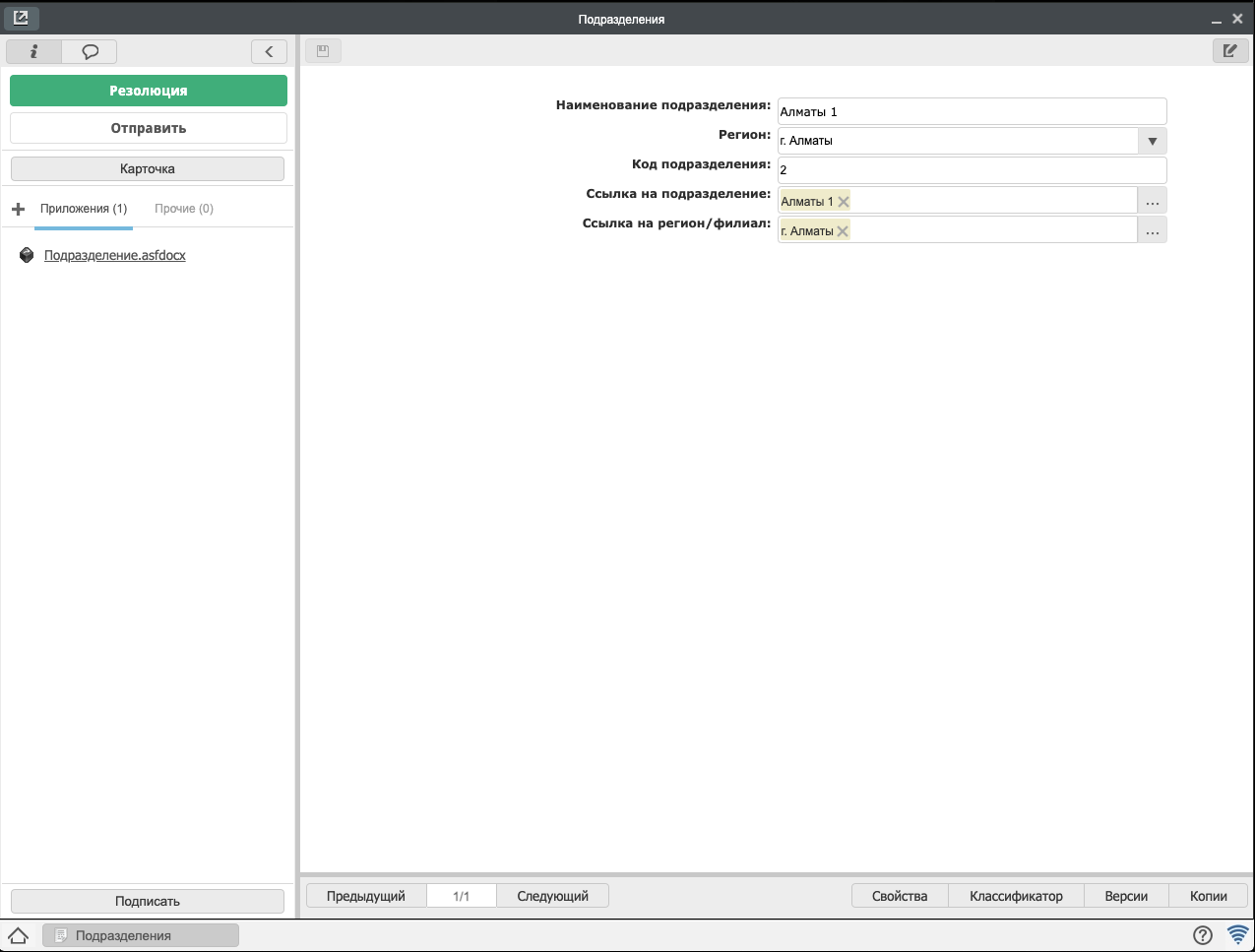 Рис. Пример заполненной формы добавления подразделенияГотово, новое подразделение появится в списке подразделений для формы Обратной связи.2.3. Процесс добавления вопросов для формы Обратной связиАвторизоваться в приложении Experience по адресу: http://host:port/experience.Кликнуть на иконку меню в левом верхнем углу.В открывшемся меню перейти в Настройки: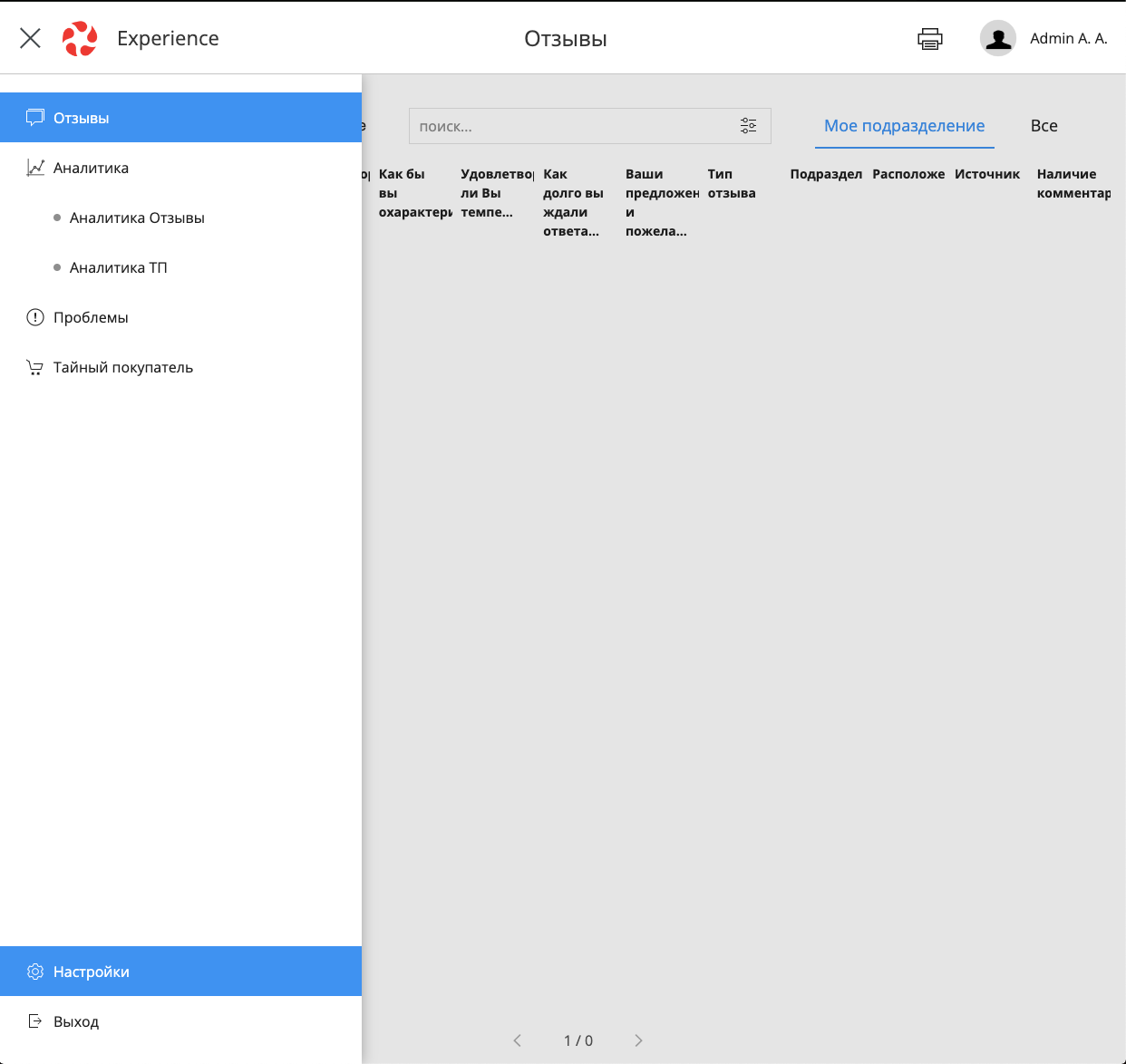 Рис. Кнопка настроек в открывшемся менюКликнуть на раздел «Вопросы»: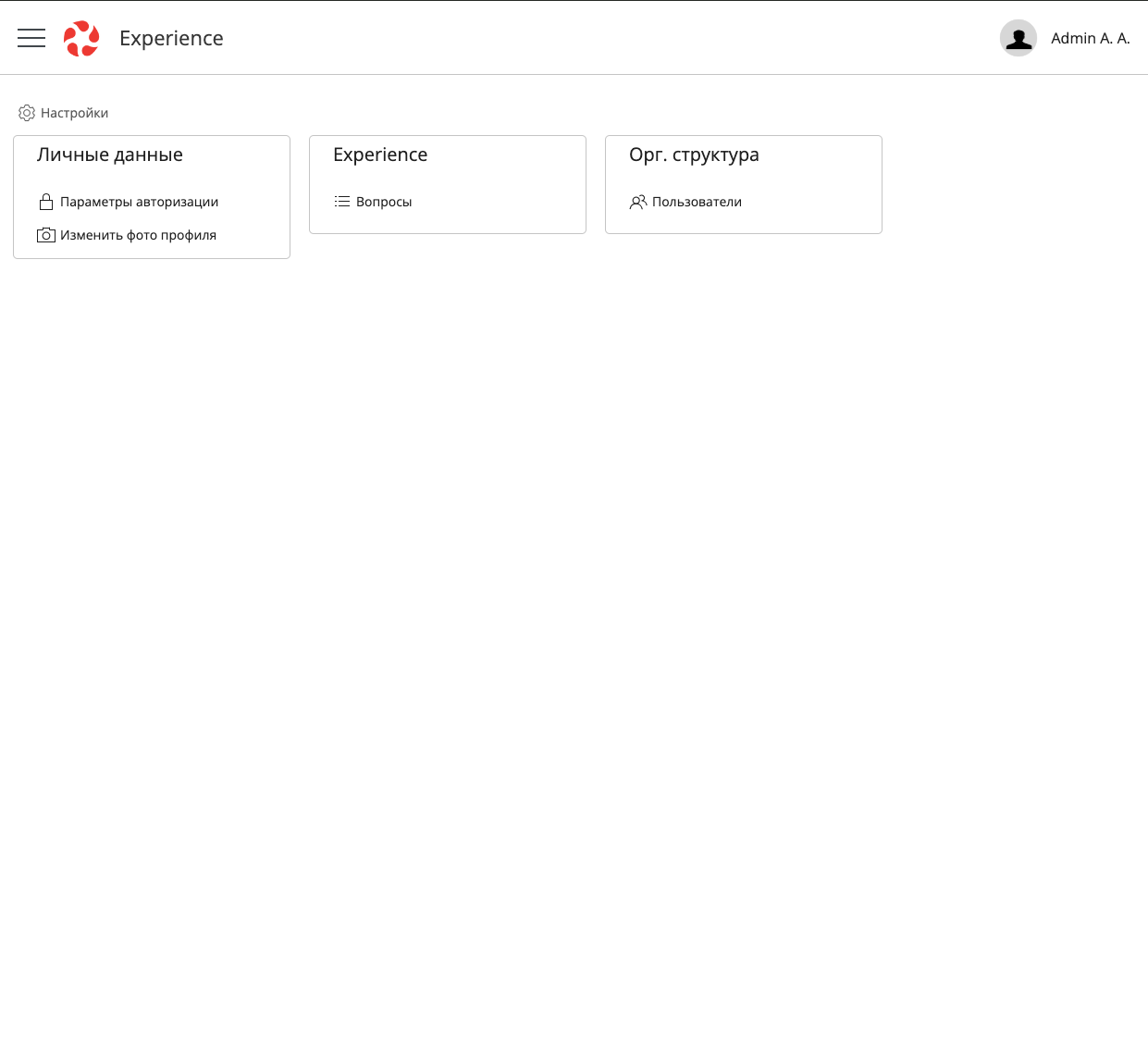 Рис. Раздел «Вопросы»По клику на кнопке «Добавить» откроется форма создания вопроса: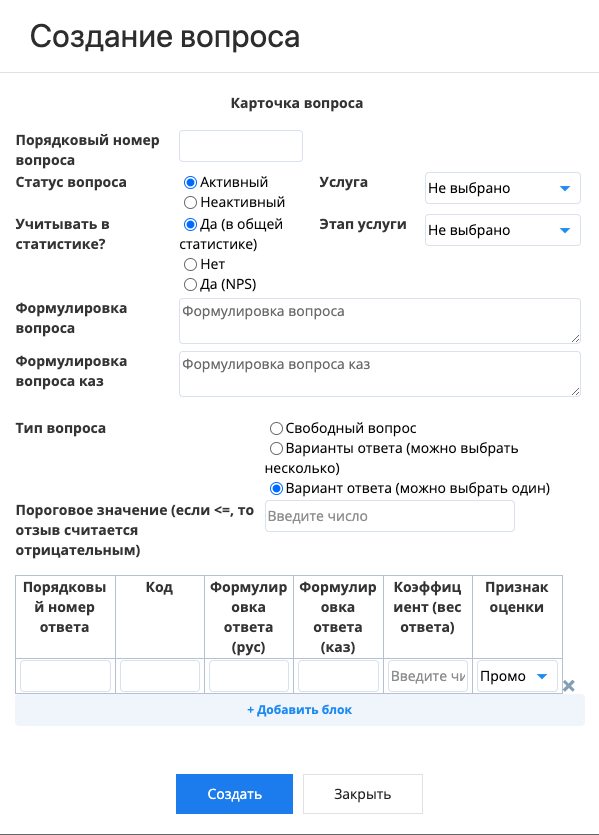 Рис. Карточка создания вопроса2.4. Редактирование вопросов для формы Обратной связиДля редактирования вопросов необходимо выбрать вопрос при помощи одинарного клика по нему в списке созданных вопросов.В открывшейся карточке вопроса нажать на иконку редактирования: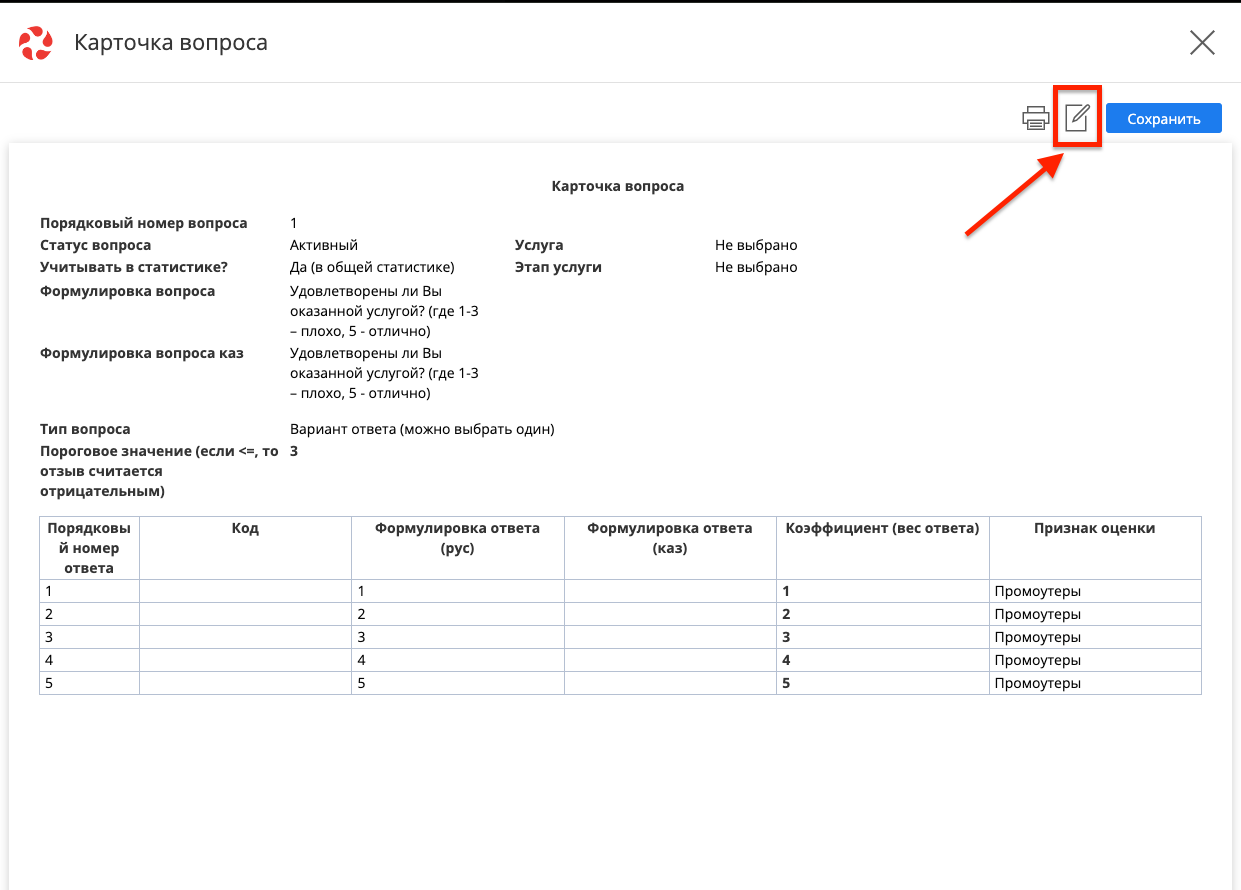 Рис. Редактирование вопросаВнести нужные изменения и нажать кнопку «Сохранить».Алфавитный указатель